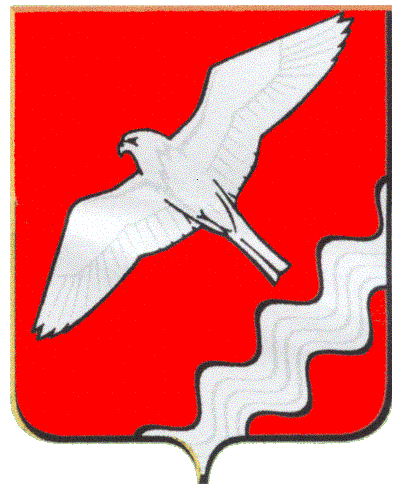 ГЛАВА МУНИЦИПАЛЬНОГО ОБРАЗОВАНИЯКРАСНОУФИМСКИЙ ОКРУГПОСТАНОВЛЕНИЕот 28 июня 2021 № 70г. КрасноуфимскВ связи с ростом заболеваемости новой коронавирусной инфекцией (2019-nCoV), в соответствии с пунктом 2 статьи 50 Федерального закона от 30.03.1999 № 52-ФЗ «О санитарно-эпидемиологическом благополучии населения», решением штаба по предупреждению, профилактике и принятию дополнительных мер по защите населения от новой коронавирусной инфекции в Муниципальном образовании Красноуфимский округ от 24.06.2021 № 6, руководствуясь ст. 26 Устава Муниципального образования Красноуфимский округП О С Т А Н О В Л Я Ю :Организовать с 28.06.2021 работу штаба по предупреждению, профилактике и принятию дополнительных мер по защите населения от новой коронавирусной инфекции в Муниципальном образовании Красноуфимский округ в еженедельном режиме с оценкой проводимых профилактических и противоэпидемических мероприятий.Руководителям МОУО Красноуфимский округ, отдела культуры и туризма Администрации МО Красноуфимский округ, комитета по физкультуре, спорту и молодежной политике Администрации МО Красноуфимский округ рекомендовать ограничить проведение массовых и спортивных мероприятий.Администрации МО Красноуфимский округ:усилить информационно-разъяснительную работу среди населения МО Красноуфимский округ по профилактике новой коронавирусной инфекции (2019-nCoV);продолжить совместно с МО МВД России «Красноуфимский» (по согласованию) проведение совместных рейдов по торговым объектам;продолжить информационно-разъяснительную работу с работодателями и населением о необходимости вакцинации от COVID-19.Установить, что дополнительные санитарно-противоэпидемические (профилактические) мероприятия, направленные на предупреждение и ограничение распространения на территории МО Красноуфимский округ новой коронавирусной инфекции (2019-nCOV) действуют до особых распоряжений Главного государственного санитарного врача в городе Красноуфимск, Красноуфимском, Ачитском и Артинском районах.Настоящее постановление действует со дня подписания.Разместить настоящее постановление на сайте МО Красноуфимский округ и опубликовать в газете «Вперед».Контроль за исполнением данного постановления возлагаю на себя.Глава Муниципального образованияКрасноуфимский округ				                                 О.В. РяписовОб проведении дополнительных  санитарно-противоэпидемических (профилактических) мероприятий, направленных на предупреждение и ограничение распространения на территории Муниципального образования Красноуфимский округ новойкоронавирусной инфекции (2019-nCoV)